PRODUCT REGISTRATION FORMAvailable online: www.iwcb.ro/enCompany name:      Product commercial name:       Grape varieties with percentage (%):      Vintage:          Country:                              Wine growing region:      Appelation:      Product features:OIV Classification Code (OIV Annex 1):      Color (please select):	  Type by sugar content (please select):           (only for still wines)                         Type by sugar content (please select):   (only for sparkling and pearl wines)    Alcohol (%vol):      			Residual sugar (g/l):      Barique (please select):   Pressure in bottle (bar):       (only for sparkling and pearl wines)Bottle capacity (please select):   Available commercial quantity (litre):      Winemaker :      Ex Works Price (please select):  (Ex-cellar price)Sales channels for this sample (multiple choises, if necessary): Cellar door 		 Online			 Specialized Wine Shops Supermarkets		 Distributors' channels	Other      Date:            				Signature: ______________________PRODUCT REGISTRATION FORM/LABELPlease insert bellow the product's label and back label. Packshots allowed only in special situation, please confirm with organizer. If you don’t have a commercial label yet, please specify the reason in the box at the bottom of the page.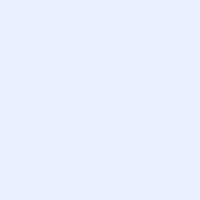 